附件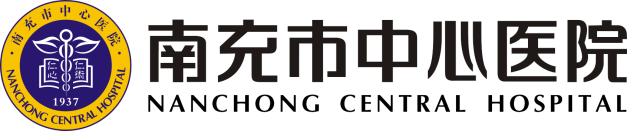 2020年度药师规范化培训报名表姓    名姓    名出生日期政治面貌政治面貌政治面貌性    别性    别籍    贯婚姻状况婚姻状况婚姻状况民    族民    族健康状况既往病史既往病史既往病史有何特长有何特长体    重身    高身    高身    高英语水平英语水平最高学历毕业学校毕业学校毕业学校所学专业所学专业学    位毕业时间毕业时间毕业时间药师资格证药师资格证有□  无□有□  无□执照编号取得时间取得时间取得时间身份证号身份证号培训身份培训身份培训身份□ 单位人   □ 社会人籍贯               省            市[县]            区籍贯               省            市[县]            区籍贯               省            市[县]            区籍贯               省            市[县]            区籍贯               省            市[县]            区籍贯               省            市[县]            区籍贯               省            市[县]            区籍贯               省            市[县]            区籍贯               省            市[县]            区籍贯               省            市[县]            区籍贯               省            市[县]            区籍贯               省            市[县]            区家庭住址                                家庭电话             邮编家庭住址                                家庭电话             邮编家庭住址                                家庭电话             邮编家庭住址                                家庭电话             邮编家庭住址                                家庭电话             邮编家庭住址                                家庭电话             邮编家庭住址                                家庭电话             邮编家庭住址                                家庭电话             邮编家庭住址                                家庭电话             邮编家庭住址                                家庭电话             邮编家庭住址                                家庭电话             邮编家庭住址                                家庭电话             邮编是否转移党员组织关系是否转移党员组织关系是否转移党员组织关系是否转移党员组织关系是否转移党员组织关系是否转移党员组织关系□有          □无□有          □无□有          □无□有          □无□有          □无□有          □无本人联系方式本人联系方式手机手机紧急联系人手机本人联系方式本人联系方式E-mailE-mail其它方式参加药师规范化培训最大的愿望与顾虑参加药师规范化培训最大的愿望与顾虑履历（包括高中以上学历及工作/培训经历）履历（包括高中以上学历及工作/培训经历）履历（包括高中以上学历及工作/培训经历）履历（包括高中以上学历及工作/培训经历）履历（包括高中以上学历及工作/培训经历）履历（包括高中以上学历及工作/培训经历）履历（包括高中以上学历及工作/培训经历）履历（包括高中以上学历及工作/培训经历）履历（包括高中以上学历及工作/培训经历）履历（包括高中以上学历及工作/培训经历）履历（包括高中以上学历及工作/培训经历）年  月—年  月年  月—年  月何  单  位何  单  位何  单  位何  单  位任   何   职任   何   职任   何   职离   开     方  式离   开     方  式备    注备    注报考学员本人承诺：所提供的报名信息及相关资料完全属实，如有弄虚作假，本人愿承担一切后果和责任！                                   报考学员签名：                                   日        期：报考学员本人承诺：所提供的报名信息及相关资料完全属实，如有弄虚作假，本人愿承担一切后果和责任！                                   报考学员签名：                                   日        期：报考学员本人承诺：所提供的报名信息及相关资料完全属实，如有弄虚作假，本人愿承担一切后果和责任！                                   报考学员签名：                                   日        期：报考学员本人承诺：所提供的报名信息及相关资料完全属实，如有弄虚作假，本人愿承担一切后果和责任！                                   报考学员签名：                                   日        期：报考学员本人承诺：所提供的报名信息及相关资料完全属实，如有弄虚作假，本人愿承担一切后果和责任！                                   报考学员签名：                                   日        期：报考学员本人承诺：所提供的报名信息及相关资料完全属实，如有弄虚作假，本人愿承担一切后果和责任！                                   报考学员签名：                                   日        期：报考学员本人承诺：所提供的报名信息及相关资料完全属实，如有弄虚作假，本人愿承担一切后果和责任！                                   报考学员签名：                                   日        期：报考学员本人承诺：所提供的报名信息及相关资料完全属实，如有弄虚作假，本人愿承担一切后果和责任！                                   报考学员签名：                                   日        期：报考学员本人承诺：所提供的报名信息及相关资料完全属实，如有弄虚作假，本人愿承担一切后果和责任！                                   报考学员签名：                                   日        期：